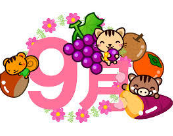 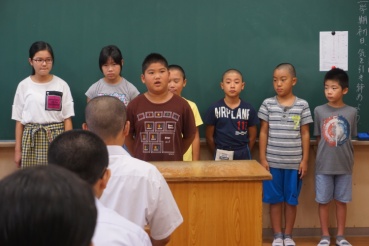 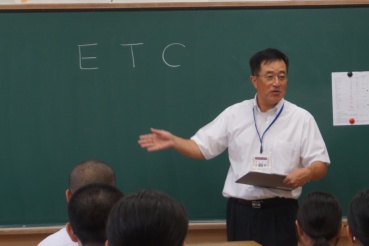 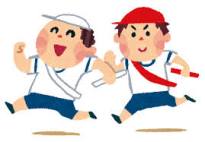 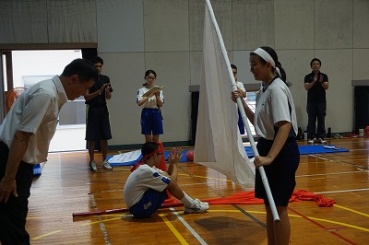 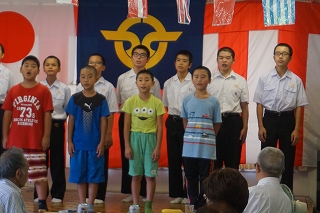 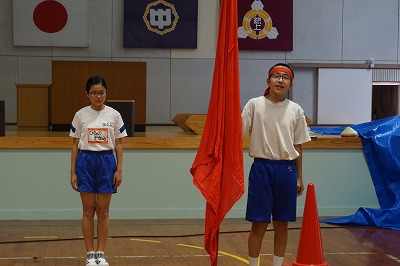 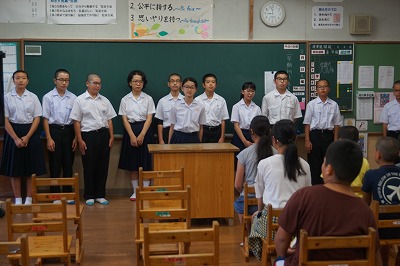 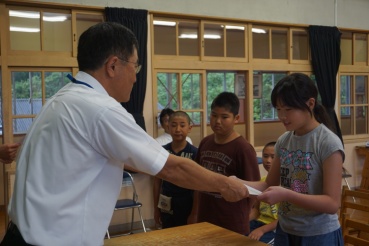 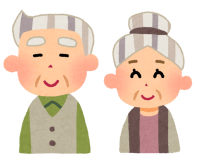 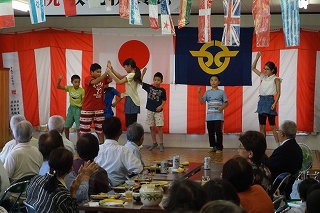 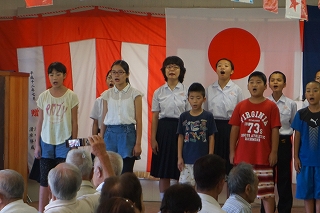 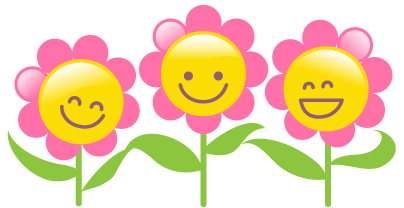 ９月・１０月の主な行事９月・１０月の主な行事９月　 １８日（水）　小：出前講座（きゅうり農家の方）  ２０日（金）　中：穂北中交流学習（遠足）　２８日（土）　地区中体連秋季体育大会２９日（日）　地区中体連秋季体育大会３０日（月）　中：生徒会立会演説会・選挙　 　７日（月）　振替休日（６日の分）　 １０日（木）　中：生徒会役員認証式 　 １３日（日）　東米良スポーツ大会 　 １４日（月）　体育の日 　 １６日（水）　小：穂北小・茶臼原小との交流学習　 １７日（木）　中：３年実力テスト１日目　 １８日（金）　中：３年実力テスト２日目　 ２２日（火）　休日（天皇即位礼正殿の儀）　 ２６日（土）　校内文化祭　 ２８日（月）　振替休業日（２６日の分）　 ３１日（木）　中：第３回定期テスト１日目１０月　 　３日（木）　振替休業日（５日の分）　 　５日（土）　運動会前日準備　 　６日（日）　第８回大運動会　 　７日（月）　振替休日（６日の分）　 １０日（木）　中：生徒会役員認証式 　 １３日（日）　東米良スポーツ大会 　 １４日（月）　体育の日 　 １６日（水）　小：穂北小・茶臼原小との交流学習　 １７日（木）　中：３年実力テスト１日目　 １８日（金）　中：３年実力テスト２日目　 ２２日（火）　休日（天皇即位礼正殿の儀）　 ２６日（土）　校内文化祭　 ２８日（月）　振替休業日（２６日の分）　 ３１日（木）　中：第３回定期テスト１日目